ACTIVIDAD integradora
Natalia Carolina Silva Morales BEO3963
Universidad LAMAR Campus Hidalgo I
Análisis del testAnálisis de habilidades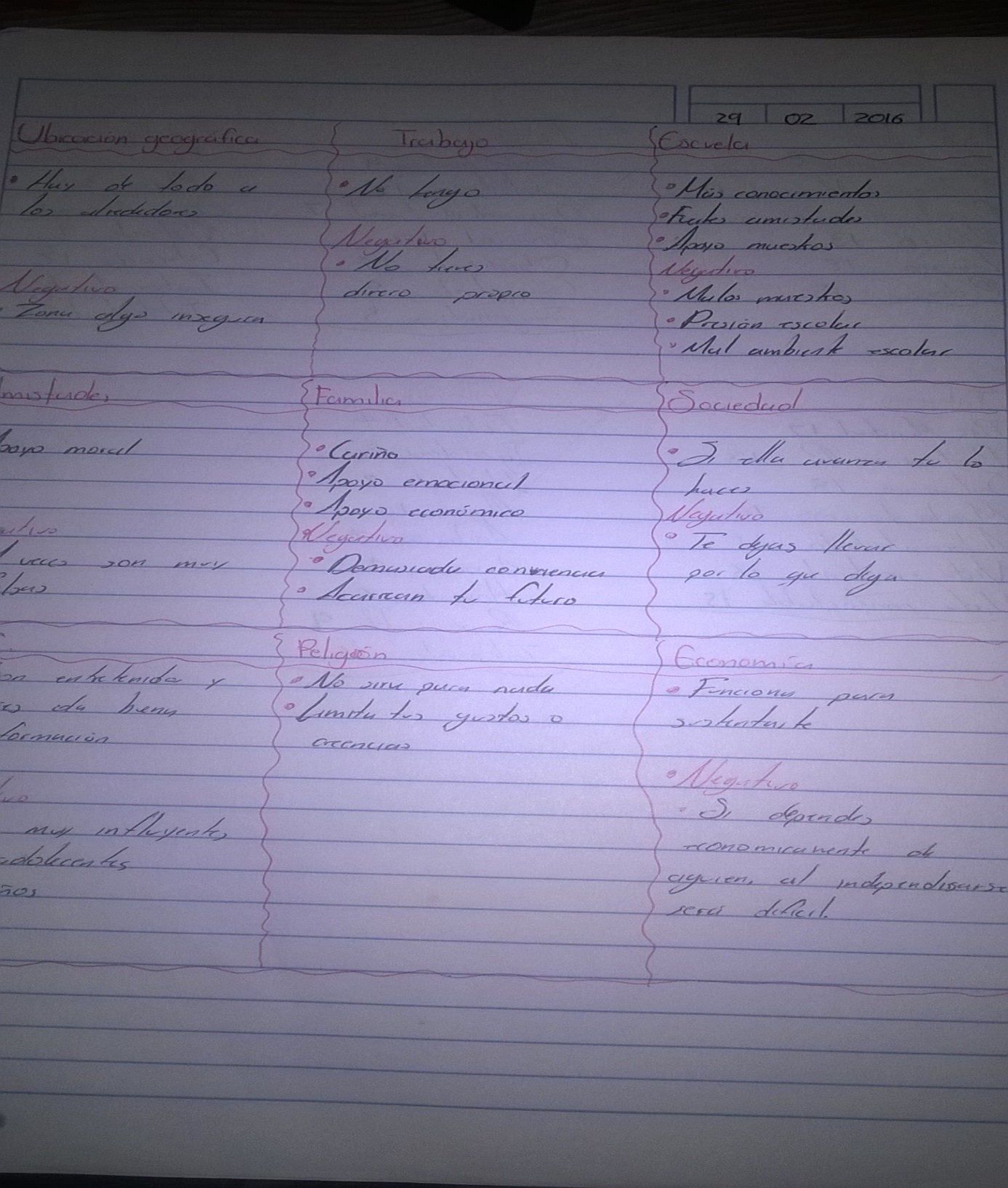 